BZP.271.15.2022								zał. nr 3 do SWZOPIS PRZEDMIOTU ZAMÓWIENIA DLA CZ. NR 1MEBLE BIUROWE NA WYMIAR DO SZKOŁY PODSTAWOWEJ im. ADAMA WODNICZKI W ROGALINKUPRACOWNIA INFORMATYCZNO-JĘZYKOWAopis minimalnych wymagań biurka nauczyciela – 1 sztukaBiurko nauczyciela o parametrach nie gorszych niż:•	Wymiary biurka 160cm x 90cm•	Biurko wykonane z płyty meblowej 18mm•	Obrzeża oklejone PCV blatu grubości minimum 2mm, korpusu minimum 0,8mm•	Z lewej strony kontener szerokości 280mm, otwarty z dwiema półkami, z prawej kontener szerokości 700mm, w połowie zamknięty (górna część otwarta, w dolnej części ukryta instalacja elektryczna zabezpieczona przed dostępem osób trzecich)•	Biurko musi posiadać wysuwaną półkę na klawiaturę i myszkę (mechanizm kulkowy)•	Biurko musi posiadać kanał kablowy umożliwiający ukrycie całego niezbędnego okablowania pracowni w sposób bezpieczny o wymiarach minimum 10 cm x 10cm•	Kolorystyka biurka: Blat – Ocean 0245U + okleina Ocean K0245SU; nogi i konstrukcja Stone Grey 0112PE + okleina w kolorze – kolorystyka może ulec zmianie – wymaga ustalenia z Dyrektorem Szkoły Podstawowej im. Adama Wodziczki w Rogalinku•	Wysokość biurka 76cm•	Biurko wyposażone w blendę do podłogi•	Wykonawca przed realizacją przedstawi do akceptacji projekt aranżacji pracowni•	Wymiary mebli są przybliżone. Zamawiający dopuszcza możliwość zaproponowania mebli z niewielkim odstępstwem (rzędu 2%). opis minimalnych wymagań biurka ucznia – 12 sztukBiurko uczniowskie podwójne o parametrach nie gorszych niż:•	Wymiary biurka 160cm x 60cm•	Biurko wykonane z płyty meblowej 18mm – wymaga się umiejscowienia dodatkowej nogi na środku biurka uczniowskiego, celem zachowania stabilności mebla•	Obrzeża oklejone PCV grubości dla blatu minimum 2mm oraz minimum 0,8mm dla korpusu•	Biurko musi posiadać dwie niezależne wysuwane półki na klawiaturę i myszkę (mechanizm kulkowy)•	Biurko musi posiadać kanał kablowy umożliwiający bezpieczne ukrycie całego niezbędnego okablowania pracowni w sposób bezpieczny o wymiarach minimum 10cm x 10cm – kanał musi być umiejscowiony w sposób umożliwiający bezproblemową instalację w nim okablowania pracowni(dla biurek na wyspie oraz pod oknami; musi zakładać możliwość założenia 5 gniazdek na jedno stanowisko komputerowe•	Dla biurek przy ścianie blat biurka wypuszczony z przodu o dodatkowe 8 cm wraz z boczną maskownicą przy pierwszym biurku•	Kolorystyka biurka: Blat – Ocean 0245U + okleina Ocean K0245SU; nogi i konstrukcja Stone Grey 0112PE + okleina w kolorze – kolorystyka może ulec zmianie – wymaga ustalenia z Dyrektorem Szkoły Podstawowej im. Adama Wodziczki w Rogalinku•	Wysokość biurka 76cm•	Biurko wyposażone w blendę 50cm•	Wykonawca przed realizacją przedstawi do akceptacji projekt aranżacji pracowni•	Wymiary mebli są przybliżone. Zamawiający dopuszcza możliwość zaproponowania mebli z niewielkim odstępstwem (rzędu 2%).•	Do biurek pod oknami należy wykonać dodatkowe maskownice instalacji elektrycznej - 2 sztuki o wymiarach ok. 120mm x 120mm i głębokości 180mm.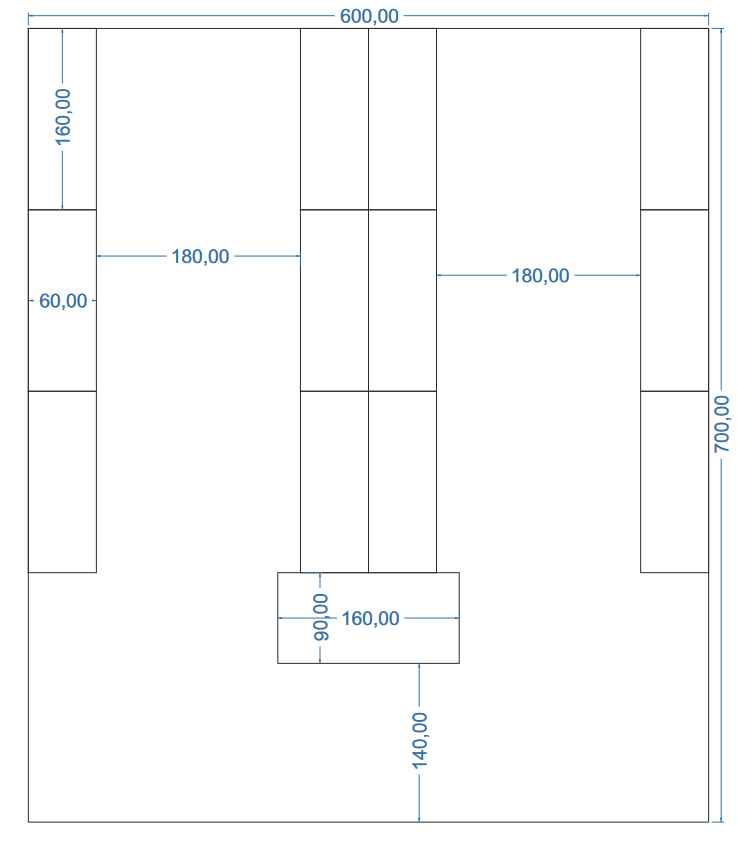 Biurko na drukarkę 3D – 1 sztuka o parametrach nie gorszych niż:•	Wymiary biurka 85cm x 70cm wysokości 90cm•	Biurko wykonane z płyty meblowej 18mm•	Obrzeża oklejone PCV grubości minimum 0,8mm•	Szafka zamykana na dwoje drzwi z zamkiem, w środku jedna półka w połowie•	Szafka na kółkach gumowych (4 sztuki) Kolorystyka biurka wymaga ustalenia z Dyrektorem Szkoły Podstawowej im. Adama Wodziczki w RogalinkuBIBLIOTEKABiurko pojedyncze o parametrach nie gorszych niż:- 7 sztuk•	Wymiary biurka 80cm x 60cm•	Biurko wykonane z płyty meblowej 18mm•	Obrzeża oklejone PCV grubości minimum 2mm•	Biurko musi posiadać wysuwaną półkę na klawiaturę i myszkę (mechanizm kulkowy)•	Kolorystyka biurka: do ustalenia z Zamawiającym•	Wysokość biurka 76cm•	Biurko wyposażone w blendę 50cm•	Wykonawca przed realizacją przedstawi do akceptacji projekt aranżacji pracowni•	Wymiary mebli są przybliżone. Zamawiający dopuszcza możliwość zaproponowania mebli z niewielkim odstępstwem (rzędu 2%).Nakładki na kaloryfery w ilości 3 sztuk jako przedłużenie blatów biurek (łączone z biurkami) szerokości 230mm i długości odpowiednio: 200cm, 200cm, 160cm jak na rysunku poniżej: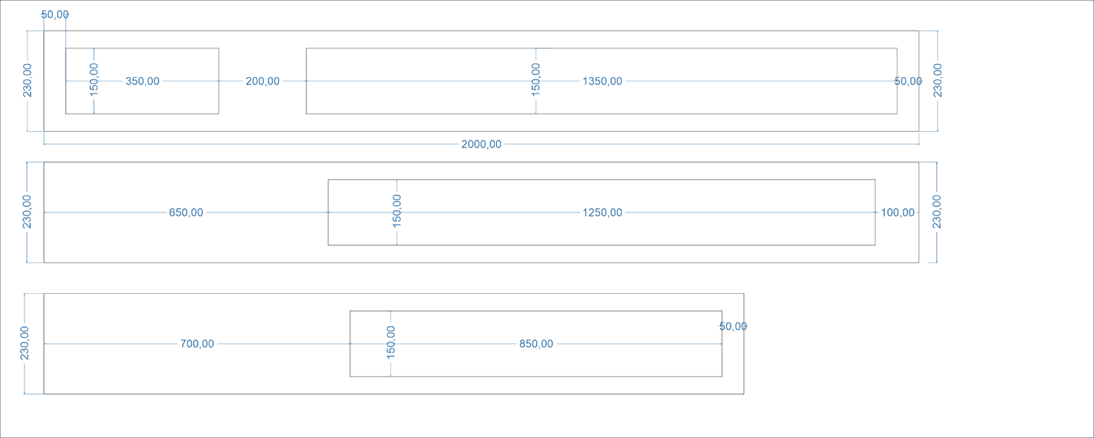 Biurko nauczyciela podwójne o parametrach nie gorszych niż:- 1 sztuka•	Wymiary biurka 160cm x 70cm•	Biurko wykonane z płyty meblowej 18mm•	Obrzeża oklejone PCV grubości dla blatu minimum 2mm oraz minimum 0,8mm dla korpusu•	Biurko musi posiadać dwie niezależne wysuwane półki na klawiaturę i myszkę (mechanizm kulkowy) oraz przelotki na kable w blacie•	Kolorystyka biurka: do ustalenia z Zamawiającym•	Wysokość biurka 76cm•	Biurko wyposażone w blendę do podłogi•	Wykonawca przed realizacją przedstawi do akceptacji projekt aranżacji pracowni•	Wymiary mebli są przybliżone. Zamawiający dopuszcza możliwość zaproponowania mebli z niewielkim odstępstwem (rzędu 2%).PRACOWNIA CHEMICZNABiurko ucznia 1  - Stół uczniowski o parametrach nie gorszych niż: - 5 sztuk2 osobowy w wymiarach blatu 120 x 50 cm. Stół zbudowany z płyty meblowej min 18mm, blat min 38mm pokryty HPL. Wysokość stołu regulowana w zakresie 76-78 cm, kolor płyty konstrukcyjnej popiel U112 +PCV zieleń MAMBA – K7190 , blat w kolorze popiel z obrzeżem zieleń mamba K7190BS min 2mm, blenda min 50 cm wysokości. Biurko wyposażone w kanał kablowy, na środku biurka zamykany (chowany w blat biurka) moduł elektryczny wyposażony minimum w gniazda 2x230V oraz zasilacz minimum 2 x 5V USB typu A. Wykonawca zobowiązany jest do podłączenia stołów do istniejącej instalacji elektrycznej.Biurko ucznia 2 - Biurko uczniowskie o parametrach nie gorszych niż – 1 sztukaBiurko uczniowskie 1 osobowe w wymiarach blatu 600 x 50 cm. Stół zbudowany z płyty meblowej min 18mm, blat min 38mm pokryty HPL. Wysokość stołu regulowana w zakresie 76-78 cm, kolor płyty konstrukcyjnej popiel U112 +PCV zieleń MAMBA – K7190 , blat w kolorze popiel z obrzeżem zieleń mamba K7190BS min 2mm, blenda min 50 cm wysokości. Biurko ucznia 3 Biurko uczniowskie o parametrach nie gorszych niż – 5 sztukStół uczniowski 3 osobowy w wymiarach blatu 180 x 50 cm. Stół zbudowany z płyty meblowej min 18mm, blat min 38mm pokryty HPL. Wysokość stołu regulowana w zakresie 76-78 cm, kolor płyty konstrukcyjnej popiel U112 +PCV zieleń MAMBA – K7190 , blat w kolorze popiel z obrzeżem zieleń mamba K7190BS min 2 mm, przednia blenda min 50 cm wysokości. Biurko wyposażone w kanał kablowy, na środku biurka zamykany (chowany w blat biurka) moduł elektryczny wyposażony minimum w gniazda 2x230V oraz zasilacz minimum 2 x 5V USB typu A. Wykonawca zobowiązany jest do podłączenia stołów do istniejącej instalacji elektrycznej.Biurko nauczyciela o parametrach nie gorszych niż- 1 sztukaBiurko nauczyciela o wymiarach min 1410 x 60 (biurko musi się zlicować z biurkami uczniowskimi oraz stołem demonstracyjnym) , zbudowane z płyty meblowej min 18mm, blat min 38mm pokryty HPL+ PCV min 2mm Biurko winno posiadać regulację wysokości w zakresie 76-78cm, kolor płyty konstrukcyjnej popiel U112, PCV zieleń mamba, blat w kolorze popiel, biurko winno posiadać zamykaną szafkę po prawej stronie min 40 cm szerokości oraz wysuwaną półkę na klawiaturę. Biurko wyposażone w kanał kablowy, na środku biurka zamykany (chowany w blat biurka) moduł elektryczny wyposażony minimum w gniazda 2x230V oraz zasilacz minimum 2 x 5V USB typu A. Wykonawca zobowiązany jest do podłączenia stołów do istniejącej instalacji elektrycznej.Stoliki uczniowskie+ biurko nauczyciela muszą być zgodne kolorystycznie z meblami, które już są zamontowane w szkole w pracowni chemicznej. Celem zachowania zgodności kolorystycznej oraz wymiarowej Zamawiający zaleca wizję lokalną, by w efekcie końcowym pracownia stała się jedną spójną całością.